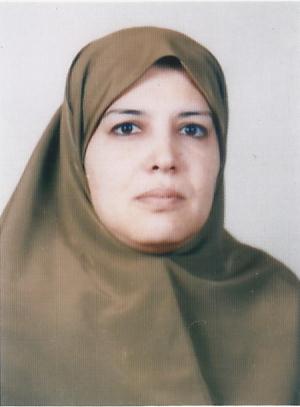 Personal data:Name: Soad MohamedAbdelGhany FaiedSex:	FemaleDate of Birth:Nationality:EgyptianMartial Status:MarriedTelephone:(Home) (088)2328233 Assiut,ARE,(Office)(088)2411812Office Address: Medical Biochemistry Department , Faculty of Medicine,Assuit University,Assuit,EgyptAddress:Bader residences of Al Zeraeyeen ,,Block D,Flat 8و Assuit.Qualification & Degrees:October,1972- December,1978:Awarded the degree of M.B.B.ch.,Al Azhar university ,Faculty of medicine ,General Grade “Very Good”.November,1981-Febrauary,1985:Received Degree of Master of Science(M.Sc.)in Clinical Biochemistry.Thesis Title:The Effect of Oral Contraceptives on Serum Cholylyglycine.February,1985-May,1990:Received Ph.D.Degree of Basic Medical Sience in Biochemistry.Thesis Title: Biochemical Studies on Thyroid Dysfunction.May,1995:Awarded the Degree of Associate Professor in Biochemistry.December,2000:Awarded the Degree of Professor in Biochemistry.Professional positions:Experience & Professional Activities:1-	Fourty  years experience in teaching & student assessment of clinical biochemistry and practical work for undergraduate medical , pharmacy , PB401&PB501 clinical pharmacy & dentistry as well as postgraduate students in Egypt & Saudi Arabia.2-	Good experience in many research studies.3- Shared in developing the clinical biochemistry curriculum for the second year nursing  students , Faculty of Medicine & Allied Science ,King Abdul Aziz Univ., Saudi Arabia ( in the period 1996 -2001).4-	Supervision of 13 M.Sc.Theses & 10 Ph.D Theses in different branches of medicine , all awarded from Assuit Faculties  of  Medicine &Pharmacy , Sohag branch , Elminia Faculty of Medicine ,Assuit Faculty of Physical Education & Beni Sweif –Faculty of  Postgraduate Studies for Advanced Sciences .5-	Shared in teaching , suggestions, reports, writing & establishment of the department medical biochemistry books & MCQ books & bank for the students in the first & second years in both the Faculty of Medicine & the Veterinary Medicine as well as for students in the 3rd year Pharmacy, semester 4 & 5 Clinical Pharmacy students (PB401,PB502).6-	Shared in teaching  , preparing the books & acting  as a course coordinator for the biochemistry curriculum for students of the first & second years , Faculty of  Medicine & second year Faculty of  Qualitative Education.7-    An auther of the book :"A simplified handbook of human nutrition & diet therapy, Assiut University Central press (publisher) , "ISBN:978-977-90-6255-6 ( 2019).8-	Acted as a manager of the medical biochemistry department council ,Faculty of Medicine,Assiut Univ. (from 2001 until 2010).9- 	Shared in discussions and acts as a referee of  a large number  of M.sc. &PH.D theses, awarded from the Assiut  , Elminia & Al Azhar Faculty of Medicine, Assiut Faculty of  Pharmacy & Physical Education , besides sharing in refreeing the best thesis prize in Mansura University.10- 	Shared in the organization & referee of the scientific papers of the 25th Annual Conference of Assiut Faculty of Medicine held in 11-14, March, 2007.& Also,as a refree of papers of the scientific medical  journals  of Al Azhar , Assiut faculty of medicine &Veterinary medicine besides the Bulletin J of faculty of Pharmacy .11- Acting as a course coordinator for the biochemistry curriculum for students of the 1st& 2nd year of Assiut faculty of medicine & a representative of the Medical Biochemistry Department for Quality Assurance and Medical Education Development Programs of Assiut Faculty of Medicine  and awarded a worthy certificate .12- Acted  as a moderator  of the 2nd scientific conference  of Assiut Medical Biochemistry Department held in 16-17 March,2009 at the faculty of Medicine, AssiutUniv.13-Acting as an internal evaluator for postgraduate biochemistry curriculum in Assiut faculty of Medicine & monitoring their log book.14-Acting as an external evaluator for under- and post-graduate biochemistry  curriculae in Sohag Faculty of Medicine.15- A reviewer for scientific papers in Medical Journals of Assiut Faculties of Medicine, Pharmacy , Veterinary & AlAzhar, Egypt. J of Biochemistry ,Molecular Biology (EJBMB), J of Current Medical Research & Practice  and some Arabic journals like: International J of Health Sciences of Qassim Univ. (IJHS), and Jordan J of Biological Sciences of Hashemite Univ.(IJBS), Jordan .16-An external evaluator for promotion of Iraqian assistant professors to professors as in Baghdad Univ., Iraq.17- Shared in the evaluation of the scientific projects of Beni Sweef - Faculty of Medicine  ( 2014-2016 ).Besides, the evaluation of some projects applicated for Doctorate degree in "Singapore International Graduate Award " (A*Star Scolarship Portal ) .18- Acted as a member of the Perminant Scientific Committee of the Medical Biochemistry (no.66) , eleventh period (2013-2015) for promotion of professors & assistant professors.19- A referee member  in the Medical Biochemistry Scientific Committee of the tenth ,twelfth & Thirteenth  periods (2008-2011) ,( 2016-2019 ) (2019-2022) for assistant professors & professors promotion.***Computer skills:1-Attend the scientific meeting on "Using Computer in Univ.Education" held at Medical Education &Development center,King Abdul Aziz Univ.,Saudi Arabia in 3-4/3/1996.2-Attend the workshop on: "Academic information internet"held in 23-24/5/1998 at , King Abdul Aziz Univ.,Saudi Arabia.3-Attend the workshop on "preparing student`s courses on CD " held in 11-13/2/2002 at Internet Education Unit, faculty of Agriculture, Assiut Univ.4- Has passed the training program  :" E-learning " held in 23-25 March,2010 ;at  ,Membership in professional associations:A member of Medical doctors syndicate since 1980Egyptian Biochemical Society (membership No. 107)Egyptian society of laboratory medicine (membership No. 176)A referee member in the Medical Biochemistry Scientific Committee of the tenth, twelfth& thirteenth  periods (2008-2011) ,( 2016-2019 )&(2019-2022) for assistant professors & professors promotion. Acted as a member of environmental service and community development committee of the faculty of Medicine. As well as a member of the  internal committee for security & safety in biochemistry labs(2011-2016).A member of medical ethics committee for reviewing researches and projects that will be done in the faculty .Acted as a  member of integrated medical curriculum programme committee for preparing phase 1 curriculum for medical students (2012 -2015 ).Conferences and courses participation & attendance:(in the last 10 years):.1- The 5th annual scientific conference of the Egyptian association of viral hepatitis held in 5 May , 2011 at AssiutUniv.2- The 6th annual scientific conference of the Egyptian association of viral hepatitis held in 5-6 Dec., 2012 at the Faculty of Medicine ,Assiut Univ.3-The first Annual Integrated Medicine Conference :" Lungs in the Core " held in10-12 Oct.,2012 at 4- The 29th Annual Scientific Conference "Faculty of Medicine From Acadmic Accreditation Towards Hospital Accreditation :Challenges & Opportunities" held in 23-26 Dec.,2012 at Assiut Univ.5- The Annual Scientific Conference "Molecular biology & malignancy update" held in 1-2 May ,2014 at Ain Shams Univ. ,Guest house ,Cairo.6- The 7th annual scientific conference of the Egyptian association of viral hepatitis held in 13-17 May ,2014 at the Faculty of Medicine ,Assiut Univ.7- The 30th  Annual Scientific Conference of the Assiut Faculty of Medicine ,held   in 26-29 April, 2014 at Assiut Univ.The 39th international conference of Egyptian Society of Histology & Cytology held in 17-18 December ,2015 at Assiut Tissue Culture & Molecular Biology Center (Stem cell unit).9- The first Regional Arab Scientific Conference of Metabolic & Genetic Disorders Unit, Tissue Culture & Molecular Biology Center & The Epidemiology of Neurological Diseases Unit titled  :" Updates in metabolic , molecular & cytogenetic disorders" held in 29-30 March , 2017.10-The 31th  Annual Scientific Conference of the Assiut Faculty of Medicine : "Spotlights on Assiut Faculty of Medicine Collaborative work with other Societies" held in 8- 11 April , 2017.11- The First International Scientific Conference of  Metabolic & Genetic Disorders Unit : " Metabolic & Genetic Disorders : where we are ? "held in 27-28 february ,2019.12- The 32nd Assiut Faculty of Medicine Annual International Conference :" Pros & Cons in Medicine " held in 23rd -25th March ,2019 at Administrative building of Assiut UniversityScientific meetings and seminars:of Internal Medicine Dept. , held at Assiut Univ. seminars 1-Recurrent2-Hypertension scientific annual meetings held since 2006 at Assiut University, Medical Conference Center.3-Scientific meetings and seminars of Biochemistry department each week since 2003 till now.Workshops:     1-"The basic for culturing animal cells "held at 18-20/2/2008 in  the Assiut            University unit of Molecular  Biology  &  Research .     2-"Gene transfer methods in animal production " given by Dr Oswald      Rottmann in 5/2/2009 at the international conference center of the  faculty  of Agriculture,Assiut Univ.     3-"How to compete for a research fund " held in 9-11 March ,2010 ;at Faculty & Leadership Development Center ,Assiut University     4 – "E- learning"held in 23-25 March , 2010 at Faculty & Leadership Development Center ,Assiut University .     5-" Legal & financial aspect in university environment " held in 15-17 May           ,2011 ;at Faculty & Leadership Development Center ,Assiut University  "6-" University administration " held in 5-7 June , 2011  , at Faculty & Leadership Development Center ,Assiut University  "7-"Digital Library" workshop held in 2 -3 /10/2012 at Assiut Univ.8 –" Credit hours system" held in 7-8 December ,2013 at Faculty & Leadership Development center , Assiut Univ.9– The necessary course of  "awareness session for understanding the requirement of ISO15189 standard" for laboratory accreditation  held  in 2 August, 2015. ,at Assiut Univ. Metabolic and Genetic disorders Unit.10- The necessary course of " Internal Audited in accordant with ISO15189 standard for laboratory accreditation "held in 20 August,2015. ,at  Assiut Univ. Metabolic and Genetic disorders Unit.11– " General Chromatography & New Techniques of the HPTLC (HPTLC,MS)" held in 9 Deceber, 2015. ,at Assiut Univ. Metabolic and Genetic disorders Unit.12– " Amino acid analyzer as cornerstone in metabolic disorders " organized by Assiut Univ. Metabolic and Genetic disorders Unit in 9-10 December ,2015.13– "PCR : Different techniques & applications " (level 2) held in 5-7April , 2016 at the Molecular Biology Research Unit of Assiut Univ.14–" Metabolic & Genetic Disorders : Where we are now ?" organizedby Assiut  Metabolic and Genetic disorders Unit ( Biochemistry & Pediatric       Dept.) in 18-19 April ,2016.      15- " Introduction to Uncertainty of Measurement for Beginners according to ISO 15189 standard for laboratory accreditation" , organized by Assiut Faculty of Medicine , Metabolic &Genetic Disorders Unit  in 30 April ,2016.       16- "Statistical Quality Control Techniques according to ISO 15189 standard for laboratory accreditation" , organized by Assiut Faculty of Medicine , Metabolic &Genetic Disorders Unit  in 25May ,2016.      17- " Basics of stem cells separation from various tissues & detection of the         suitable source for different therapies" held in 26-27 December, 2016 at Assiut    Tissue Culture & Molecular Biology Center (Stem Cell Unit )  .      18- " Cytogenetic and karyotyping in medical  research and diagnosis " held in April ,5th ,2017 at Assiut  Metabolic and Genetic disorders  unite (MGD ).        19- "PCR from A to Z", organized by Assiut Faculty of Medicine , Metabolic &Genetic Disorders Unit  in 10th February ,2018.     Projects :- STDF project ,ID5424:"Genetic polymorphism of  lysyl oxidase ,glutathione –s-transferase M1,P1genes as risk factors for lung cancer in Egyptian patients ,2014-2019, Soad  M A Faied , Naglaa T El Melegy, Aliaa AM Hussein , Ayat A Sayed , Randa Th Hana & Sahar M El Deek.– Assiut  Faculty of  Medicine project :" Synergetic effect of antitumor cisplatin chemotherapy ( polymer based ) with vitamin D , curcumin &/or celecoxcib as novel nano drugs for early lung cancer in rats ", 2015-2019, Soad M A Faied , NaglaaT El Melegy , Ayat A Saied , Eman M Radwan ,Hosam M Omar , Hala M ElBadre , Nahed A Mohamed , Maha A Essam , Wael M Sabry , Sary  kh Abdel Ghaffar.Publications:Tahia H. Saleem, Soad M. Abdel Ghany& Sanaa A. Mohammed (1991): Effect of Diazepam & Midazolam on thyroid function. Assiut Vet. Med. J. 26(5): 67-80.Tahia H. Saleem, Soad M. Abdel Ghany, S.A. Hantirah &Ahmed (1991): Immunohaematological manifestations of cutaneous leishmaniasis in Al-Kharj area, . Assiut Vet. Med. J. 26(51): 81-91.Soad M. Abdel Ghany, Tahia H. Saleem, Medeha M. Zakhary & Enas A.R. Al-Kareemy (1991): Alterations of serum retinol binding protein, ceruloplasmin, copper & urinary vitamin-C excretion in osteoporosis. Ain Shams Med. J. 42 (1, 2 & 3): 159-162.Soad M. Abdel Ghany, Mohammed A. Sobh, Enas A.R. Al-Kareemy, Maher A. Abdul-Nasser & Abdulla I. Kilani (1992): Evaluation of changes in lipid profile & thyroid hormones in nephrotic syndrome. Assiut Med. J. 16(1): 12-27.Soad M. Abdel Ghany, Tahia H. Saleem, Maher Abdel Salam &Ibrahim M. Hassen (1992): Biochemical indices in synovial fluid asdiagnostic tools in arthritis. Assiut Med. J. 16 (1): 1-11.Soad M. Abdel Ghany, Nagwa M. Elsawi, Abdel Ghani Abdel Hameed & Atef M. Abu El-Fadl (1992): The levels of circulating thyroid hormones in patients with post-hepatitic, bilharzial & cryptogenic cirrhosis. Assiut Med. J. Tenth Annual Scientific Conference: 161-173.Al-Shaarawy, A. Yosef, F. &Abdel Ghany, S.M. (1992): Serum levels of total & lipid-associated sialic acid in patients with thyroid swellings. Arab J. Lab. Med. 18(1): 1-9.;Abdel Ghany, S.M.& Abou El-Ela, S. H. (1992): Study of thyroid, growth & prolactin hormones & trace elements in cretin children. Arab J. Lab Med. 18(2): 331-336.Karima, M.H. ElHussiny &Soad M. Abdel Ghany (1992): Relation between the time of wound induction in guinea pig’s skin tissue & some elements & enzymes. Assiut Vet. Med. J. 28(55): 119-133.Thorya S. El-Deeb, Soad M. Abdel Ghany, Nadia M. Selim & Salwa M. Seleem (1992): Electrolyte profile after non-fatal myocardial infraction: possible interrelation to site, type of infraction and associated complications. The Egyptian heart J. XXXXI: 135-148.Aly Abou Elmagd, Asmaa  H. Shoreit, Abdel-Latif M. Abdel Moiz &Soad M. Abdel Ghany (1992): Serum cadmium, manganese and magnesium levels in low birth weight newborns and their mothers. Assiut Med. J. 16 (6): 47-54.Soad M. Abdel Ghany, Saida A. Aly, Ali M. Taha & Mohsen M. Abd Ellatif (1993): Influence of gentamicin on the Atpase, electrolytes, lipid peroxides & histology of rat renal cortical tissues. Assiut Med. J. 17 (3): 67-79.Zakhary, M.M.; Fadel M.A.; El-Deeb T.S., Abdel Ghany S.M.; Mahran A.A. & Gaber, M.S. (1993): Pyruvate kinase and glucose-6 phophate dehydrogenase activities in some malignant tissues. Arab J. Lab Med. 19(2): 225-247.Sobh M. A.;Abdel Ghany S.M.; Abou El-Ela, S.H. & Saleem, T.H. (1993): Rationale of urinary urokinase and alpha-2 macroglobulin assay in renal stone disease. Arab J. Lab Med. 19(2): 261-272.Soad M. Abdel Ghany, Nagwa M. El-Sawi, & M. Atef Abdel Aziz (1993): Urinary & serum sialic acid & testosterone in patients with urolithiasis associated with urinary schistosomiasis. The Egyptian J. of Biochemistry 11 (1): 105-116.Mohummad A. Sobh, Thorya S. El-Deeb, Enas A.R. Al-Kareemy, Soad M. Abdel Ghany, Muhammad M. Ashmawy, Madeha M. Zakhary &Maher A. Abdel Nasser (1993): Sex hormones profile in male diabetics, its relationship with sexual dysfunction.Ain Shams Medical Journal 44(4, 5, 6): 185-191.Enas A.R. Alkareemy, Muhammad A. Sobh, Soad M. Abdel Ghany, Muhammad M. Ashmawy, Thorya S. El-Deeb & Madeha M. Zakhary (1993): Sex hormones and lipid profiles in male cigarette and Goza smokers. Ain Shams Medical Journal 44 (1, 2, 3): 65-71.Muhammed A. Sobh, Nagwa M. Al-Sawi, Abdel-Tawab A. Ahmed, Soad M. Abdel Ghany & Hossam El-Din M. Omar (1993): Evaluation of the role of growth hormone and insulin-like growth factor-1 in diabetic retinopathy. The Egyptian J. of Biochemistry 11 (2): 305-312.Hussein Sh. El-Hinnawy, Soad M. Abdel Ghany, Thorya S. El-Deeb, Salwa M. Seleem, Azza M. Abdel Meguid & Nagwa E. Abdel Azim (1993): Some acute phase reactants together with total & free testosterone as bioindices in oligozoospermic patients with varicocele. Ain Shams Medical Journal 44 (7, 8, 9): 543-553.Muhammmed A. Tohamy,  Abo-El-Noor, Neveen A. Kamel &Soad M. Abdel Ghany (1993): Lipid peroxidation, oxidative stress and prostaglandin E2 in congestive heart failure. Ain Shams Med. J. 44 (10, 11, 12): 895-906.Aly Abou Elmagd, Asmaa H. Shoreit, Soad M. Abdel Ghany, & Thorya S. El-Deeb (1993): Some biochemical indices of lead and cadmium exposure in healthy and protein energy malnutrition children in Assiut Locality. Assiut Med. J. 17 (4): 25-33.Noor El-Deen A. El-Hefny, Salwa R. Dimitry, Hassan A. Hassanien, Enas R. El-Kareemy, Soad M. Abdel Ghany, Madeha M. Zakhary, Tahia H. Saleem & Samir S. Abdel-Kader (1993): Interrelationship between coagulant activity and tissue type plasminogen activator activity in hypertensive patients. Assiut Med. J. 17 (5): 233-240.Ahmed H. Osman, Muhammad A. Sobh, Madeha M. Zakhary, Soad M. Abdel Ghany& Enas A.R. Al-Kareemy (1993): Differential diagnostic value of sialic acid & L-fucose in pleural effusion. Assiut Med. J. 17 (5): 149-155.Safia A. Moustafa, Gulnar M. Fathy, Kelany A. Abdel Salam, Obey M. EIH Shaker, Ahmed Abdel Hamid, Soad M. Abdel Ghany, (1993): Intravenous lidocaine infusion for postoperative pain relief. JESMP. 11 (2): 111-117.Soad M. Abdel Ghany, Nagwa M. El-Sawi, Ibtisam M. El-Mileegy, Thanaa M. El-Mileegy & Afaf A. Abdel-Wareth (1994): Biochemical effects of various doses of ascorbic acid on some serum & tissue parameter  in male rats . The Egyptian J.of Biochemistry 12 (1,2):129-142.Fatma  G.Askar ,Golnar M. Fathy , Mohamed A. Mohamed, Mohamed G. Almaz ,Soad   M. Abdel Ghany&  Safia   A. Mostafa  (1994) : Esmolol mitigation of  the cardiovascular response to   laryngoscopy  ,  endotracheal intubation  &   skin   incision. .  J. Anaesth.  10(2)   suppl.  505-518 .Thorya S. El-Deeb, Mohamed A. Ashmawy, Noor El-Deen A. El-Hefny,Soad M. Abdel Ghany& Esam S. Darwish (1994): Diagnostic significance of some aspects of stress response following cerebro-vascular accidents. Egyptian J. Intern. Med. 3(2): 209-226.Salwa R. Dimitry , Soad M. Abdel  Ghany,  Enas   R.  El-Kareemy, Madeha M. Zakhary , Noor  El-Deen A.  El-Hefny and Tahia H.   Saleem. (1994) : plasma levels of  hexosamines in  patients  with   ischemic heart diseases.. Ht. J. 46:Abdel Tawab A. Ahmed, Amira El-Noweihi, Soad M. Abdel Ghany &Tahia H. Saleem (1995): Role of oxidant stress in senile cataract. Arab J. of Lab. Med. 21(1): 53-64.Mohamed A. Nafeh, Ahlam M. Ahmed, Soad M. Abdel Ghany& Abdel Ghany A. Soliman (1995): Intestinal mucosal permeability to lactulose, L-rhamnose in adult patients with chronic diarrhea. Egyptian J. Biochemistry 13 (1): 21-30.Azza M. Abdel-Meguid, Madiha M. Zakhary, Amira M. El-Noweihi and Soad M. Abdel-Ghany(1995): The study of some enzymes in the seminal plasma of infertile males. Assiut Med. J. 19 (1) : 117-125.El-Tayeb.A;El-Ossely,M.A;shaltout,SE;AbdelGhany,SM;Abdel Ghafour , M.;Mostafa ,MM; Kamel ,A and Ali ,AE (1995):A study on infection control in  burn with and without the use of honey for dressing .Arab J Lab. Med.21(2): 545-565 .Fardous Abdel Aal , AG Askar, F M. Fahim,Zeinab Abdel Aal ,G.Ibrahim,  Soad  M.Abdel Ghany  and Eman Ahmed (1995) : Micronutrient changes in  B-thalassemia  on  iron chelation.J  Arab.child  .6(1): 59-67 .Dimitry SR ,Zakhary MM ,El Kareemy ER, Abdel Ghany SM ,El Hefni N DA and Saleem TH ( 1995)  : Tissue type plasminogen activator in patients with ischemic heart disease  . EHJ Vol. 47, FebruarySoad M. Abdel Ghany, Mohammad M. Kamal, Amira M. El-Noweihi, Thanaa M. Sotouhy (1996): Clinical, pathological, biochemical & immunological effects of Nigella sativa L-seed oil on the treatment of atrophic rhinitis. Assiut Med. J. 20(1): 63-73.Soad M. Abdel Ghany; Ahlam M. Farghaly, Thorya S. El-Deeb &Amira El-Noweihi (1996): Cytokine profile in patients with acute & chronic liver disease. J. Hepatol, Gasteroenterol and Infectious Diseases 4(2): 67-74.Noor el Deen El Hefny,Hassan A. Hassanein,Ali M. Kassem ,Madeha M. Zakhary,Soad M. Abdel Ghany,and Enas R. El Kareemy(1996):Biochemical indicators of atherosclerosis risks in hypertensive patients. EHJ 48:29 and EHS-Newsletter 2(3)Mohamed H. Ghazally, Thorya S. El-Deeb, &Soad M. Abdel Ghany (1996): Oxidant stress in children with iron deficiency anemia. Assiut Med. J. 20 (4): 135-142.Mohammad H.Ghazally , Monazzama A Fadel  ,Soad M. Abdel  Ghany and Mohammad R.Kalaf .(1996) : Effect  of a massive single dose  of vitamin A  on  children  withiron  deficiency anemia.   .J  Haematal   21(2) : 317-333  .Safia A  El-Deeb , Zeinab M Mohy El Deen ,  Soad M Abdel Ghany  and yasser  Farouk (1996): Folic acid  and vitamin B12  in  newborns and their  mothers .Assiut  Med. J  of the 14th  annual conference of  Assuit medical faculty held in  26-29 March , 1996 : 20(2): 105-114.Suzan Salama , Abdel Rahim M.Meki ,Mohamed M.Abdel latif , Soad  M.Abdel Ghany (1996) : Free radical and antioxidants among smokers and patients with chronic obstructive pulmonary diseases .Egypt .J.Chest diseases& Tuberculosis 45(2):69-78.Zeinab M. El-Kady, Abdel Raheim A. Meki, Mamdouh A.Anwar &Soad M. Abdel Ghany (1997): Clinical & biochemical evaluation of some enzymatic activities in scorbion envenomed children. Assiut Med. J. 21 (4): 217-228.Abdel Latif M. Abdel Moiz, Madeha M. Zakhary, Soad M. Abdel Ghany& Eetemad H. Yassin (1998): Serum levels of soluble Fas (S.Fas),& soluble intercellular adhesion molecule-1 (S-ICAM-1) in childhood solid tumors: Correlation with clinical features & outcome. Assiut Med. J. 22 (2): 53-64.El-Badry I. Abo El-Nour, Madiha M. Zakhary &Soad M. Abdel Ghany(1999): Study of some angiogenic stimulators in rheumatoid arthritis: Impact of therapy with gold & methotrexate. Assiut Med. J. 23 (4): 1-14.Abou El-Ela S.H.&Faied S.M. A. (1999): Polyamines & ornithine decarboxylase as diagnostic markers in colorectal cancer. Arab J. Lab. Med. 25 (2): 245-251.Fatma A. Ali &Soad M. Abdel Ghany (1999): Effect of vitamin-K administration on coagulation profile in infantile diarrhea. Assiut Med. J. 23 (1): 1-10.Lotfy H. Abo Dahab, Manal M. Abdel Megid, Medeha M. Zakhary, Soad M. Abdel Ghany, Samir Shehata & Hussein I. Hussein (2000): Role of apoptosis in malignant lymphoma, its relation to clinical criteria & therapeutic response. Assiut Med. J. 24 (1): 75-100.Soad M. Abdel Ghany, & Maher Abdel Salam (2000): The impact of low dose oral corticosteroid therapy on synovial fluid hyaluronan, fibronectin, B2-microglobulin & some oxidative stress markers in acute rheumatoid arthritis. Egyptian J. Biochemistry 18 (1): 1-13.Mohammed M. Kamal El-Deen, Soad M. Abdel Ghany, Ezzat M. Saleh & Mohammed A. Abdulrazek (2000): The role of some biochemical markers in the severity of inflammatory changes of secretory otitis media in children. Assiut Med. J. 24 (2): 103-114.Soad M. Abdel Ghany, Tahia H. Saleem, Enas A.R. Al-Kareemy &Osman M.F. Abdel Hafez (2000): Evaluation of the role of transforming growth factor-B1, Cathepsin-D & thymidine kinase in various liver diseases. J. Egypt.Soc. Pharmacol. Exp. Ther. 19(2): 411-433.Abdel Ghany, S.M.; Saleem, TH. Ghazaly, MMH. & El-Melegy, N.T. (2000): Carnitine & liver functions assessment in children treated with anti convulsant drugs. JKAU:Med.Sci.,8(49-61).Abdul K. Tilmisany, Soheir Abu EL-Azm, Osman H Osman;Samar M. Al.Saggaf &Soad M. Abdel Ghany (2000): Assessment of cytoprotective effects of garlic against experimental gastric ulceration in albino rats.  J. Egypt. Soc. Pharmacol.Exp. Ther. 19 (2): 663-696.El-Melegy N.T, Abdel Ghany, S.M.; Abdel Moezz, FA and El-Readi, MZ. (2005): Levels of sFas/apo-1, caspase 3 and tumor necrosis factor alpha in patients with acute ischemic cerebral stroke. The Arab J. of Lab. Med. 31(2): 267-284.Soad M. Abdel Ghany,Hosni A. Hassan, Abdel-Raheim M. Mekki, Ahlam M. Farghaly and Hafez R.H. Madkor (2005): Levels of some proangiogenic and antiangiogenic indices in patients with chronic liver diseases. Accepted in Assiut 1st conference of MedicalBiochemistry held in 21-23 December; at the Faculty of Medicine; Assiut University.Soad M.Abdel Ghany Faied,Momen A.Kamel, Abdel-Raheim M. Abdel Hafeez, Mona A. El Baz (2009): Some environmental factors & hormonal profile in women with recurrent abortion . EJBMB(special issue)143-168,April.Soad M. Abdel Ghany, Asmaa H. Shoriet, Ahmed G. Askar  & Khalaf Alla M. Ahmed (2009) : Effects of ascorbic acid on children  suffering from diarrhea , Accepted in: Assiut 2nd scientific conference of Medical Biochemistry  held in 16-17 March 2009 at the faculty of Medicine, Soad M.Abdel Ghany,Nagla T.El Melegy,Aliaa A.Mohamed&Randa S Hana (2010):Serum & tissue levels of vascular endothelial growth factor ,basic fibroblast growth factor ,nitric oxide , sialic acid & glutathione –s-transferase in non small cell lung cancer patients after treatment with nimesulide(cox -2 inhibitor) combined with chemotherapy .Proceeding of international conference of ESBMB,April ,p. 63-89,2010Soad M.Abdel Ghany , Sahar El Deek,Mostafa A. AbdelAziz and Hala M. ElBadre(2010): Adiponectin ,Fructosamine and enterolactone as new risk factors for breast cancer.Proceeding of international conference of ESBMB ,p. 91-118,April,2010.Soad M.Abdel Ghany, Nagla T El Melegy ,Aliaa A.RMohamed Hussein and Randa S Hana (2011): Emerging prognostic biomarkers in non small cell lung cancer patients .Impact of treatment with nimesulide (cox-2 inhibitor) combined with chemotherapy . J Pulmonar. Respirat. Med. S5:003,1-6Ali M , Mali V , Haddox S , Abdel Ghany S M , El-Deek SEM ,Abulfadl A, Matrougui K , Belmadani S( 2017): Essential role of interleukin-12 in angiogenesis in type-2 diabetes . Am J Pathol,187 (11) :2590-2601. Bakheet E.M. Elsadek , Ahmed A. Abdel Ghany ,Soad  M. Abdel Ghany , Shamardan E. S. Bazeed , Mohamed A. Abdel Aziz , Salama R. Abdel Raheim and Abdullatif A. Ahmed (2017): Circulating survivin & TIMP-1in hepatitis C virus associated liver fibrosis . International J of Biochemistry Research & Review,16(1):1-13Abdel Ghany S.M. , Sayed A.A. , El-Deek S.E.M. , El-Badre H.M. , Dahpy M.A. , Saleh M.A. , Sharaf El-Deen H. , Mustafa M.H.(2017): Obesity risk prediction among women of Upper Egypt : The impact of serum vaspin &vaspin rs 2236242 gene polymorphism. Gene ,626: 140-148.Sahar E.M. El-Deek , Ayat A. Sayed , Hala M. El-Badre , Soad M. Abdel Ghany , Marwa A. A. Dahby , Lobna F. El- Tony , Medhat A. Saleh( 2017) :Obesity risk prediction among women of Upper Egypt : The impact of  FTO  rs 17817449 gene polymorphism , serum ghrelin  & high sensitivity C- reactive protein .EJBMB ,vol.35(1-2) : 1-26 .SM Abdel Ghany, EM Ali ,AE Ahmed , WG Hozayen , AAR Mohamd Hussein , MS Elnaggar , HF Hetta ,: Circulating miRNA-30a & miRNA-221 as novel biomarkers for the early detection of non small cell lung cancer .Middle East J of Cancer 11(1) : 50-58 ,2020 Specialization (minor field ):Clinical BiochemistryCurrent research interest:Lung cancer and the trials for its treatmentBreast cancer and the trials for its prevention.The genetically modified food & its effects on human bodyLung cancer and its genetic polymorphisms as risk factors.Obesity and its genetic polymorphisms as risk factors.PositionOrganizationCountry &cityFrom-toHouseofficerResidentDemonstratorUniversity hospital ,Faculty of Medicine for girls , Al Azhar Univ.Ministry of Health Hospitals1)	Faculty of  medicine for girls    ARE ,Cairo, Al Azhar Univ2)	Faculty of                     medicine, Assiut Univ.ARE,CairoARE,AssiutARE ,CairoARE,Assiut                                              1/3/1979- 1/3/19802/3/1980-17/8/198018/8/1980-14/11/198015/11/1980- 19/2/1985Lecturer and research staff memberFaculty of Medicine, Assuit Univ.ARE,Assiut20/2/1985-12/5/1990Assistant professor of BiochemistryFaculty of Medicine,Assiut Univ.ARE,Assiut13/5/1990-27/5/1995Associate professor of BiochemistryFaculty of Medicine,Assiut Univ.ARE,Assiut28/5/1995-23/12/2000Professor of  BiochemistryEmeritus professorFaculty of Medicine,Assiut Univ.Faculty of Medicine,Assiut Univ.ARE,AssiutARE,Assiut24/12/2000-30/8/201331/8/2013- Now